Is peer coaching an effective way to help university students with ADHD (Attention Deficit Hyperactivity Disorder) engage with their studies?Reflections on a new ADHD psychoeducational programme offered at UWE Bristol. Kelly Goodfellow Senior Neurodiversity Practitioner Jan 2024AbstractThis article explores the effectiveness of a psychoeducational coaching program, including a peer coaching component, designed to support university students with Attention Deficit Hyperactivity Disorder (ADHD) at UWE Bristol. The challenges faced by students with ADHD in the academic environment are well-documented, contributing to lower academic performance and increased stress levels. Traditional interventions, such as medication and psychotherapy, may not be universally accessible or sufficient, prompting the need for alternative approaches. The article details a practical example of peer coaching implemented during a session focused on initiating writing tasks. The coaching groups adhere to specific rules, encouraging active listening and avoiding prescriptive advice. Participants engage in reflective discussions, sharing their writing experiences and exploring habits, ultimately fostering a supportive and non-judgmental environment.IntroductionUniversity students with ADHD face multiple challenges in their academic environment, such as increased academic demands, reduced structure and supervision, greater need for self-regulation and time management, and more distractions and temptations. (Sedgwick-Müller et al., 2022). These challenges can result in lower grades, higher dropout rates, lower self-esteem, and higher levels of stress and anxiety among university students with ADHD compared to their peers without ADHD.(DuPaul et al., 2021)To support university students with ADHD there are interventions involving medication, psychotherapy, academic accommodations, peer mentoring, and self-help strategies(Kooij et al., 2019). However, these interventions may not be sufficient or accessible for all students with ADHD during their time in university, for example there is a significant wait time for identification and access to medication.(Adult ADHD and higher education: improving the student experience, 2022)What do students want?Well, they are noticeably clear about that, students have reported to us they want:To be more proactive, less procrastinationStop feeling overwhelmedTo work smarter, feel calmerUnderstand what I am supposed to be doing with assignmentsGet better marksTo move forward instead of burying my face in the sandHow do we address what they want through coaching approaches? One promising intervention that has emerged in recent years is psychoeducational coaching for university students with ADHD. Psychoeducational coaching is a collaborative process that involves a coach (a trained professional or a peer) who provides individualised guidance, feedback, strategies and accountability to a student with ADHD in order to help them achieve their personal and academic goals (Swartz, Prevatt and Proctor, 2005; Parker and Boutelle, 2009). Psychoeducational coaching typically incorporates elements of cognitive-behavioural therapy (CBT), motivational interviewing (MI), solution-focused therapy (SFT), and positive psychology (PP), as well as educational strategies such as study skills training, organisational skills training.It aims to enhance the knowledge, skills, and strategies of individuals with ADHD to cope with their symptoms and improve functioning. Typically, it involves providing information about ADHD, teaching cognitive-behavioural techniques to manage attention, time, and emotions, and facilitating goal-setting and action-planning. Psychoeducational coaching is shown to be effective in improving self-efficacy, self-regulation, and academic outcomes among university students with ADHD. (Kooij et al., 2019; Fullen et al., 2020; SASC, 2021). Peer coaching, a further strand of this UWE approach, is reported as beneficial for ADHD students. Peer coaches may interact with their fellows either one-to-one or in small groups by continuing classroom discussions, sharing study skills, evaluating one another’s work, resolving specific problems, and encouraging independent learning (Colvin and Ashman, 2010). Evidence suggests a group approach fosters an environment of mutual support, feedback, and reinforcement. (Field et al., 2013; Parker et al., 2015). As Hirvikoski et al., (2017) notes, it allows the opportunity to share experiences with people in a similar life situation of equal status. In a review of the value of peer learning for nursing undergraduates, Stone, Cooper and Cant, (2013) surveyed a variety of models. They suggest that peer learning may be more successful when peers are close in experience as it provides a more relaxed, less intimidating, and more "user friendly" learning experience. This is important for students with ADHD, who can feel isolated if not connected to students with a similar profile or who are having similar experiences.It was useful being around others who struggle with the same things as meThank you for running these - Useful to meet other people with similar challenges, makes me feel part of a community. Feedback from students at UWEStructure of the programmeThe UWE ADHD psychoeducational programme runs over five weeks as one and a half hour sessions, for groups of between ten and twenty students and facilitated by two practitioners. Students from our database with an ADHD diagnosis, or who have been screened for indicators of ADHD, were invited to attend. Each week has a theme (figure 1) with the programme objectives and approaches threaded throughout the five sessions. Each session was structured into directed introduction of theory, peer coaching and discussion opportunities and then strength identification and strategy development. 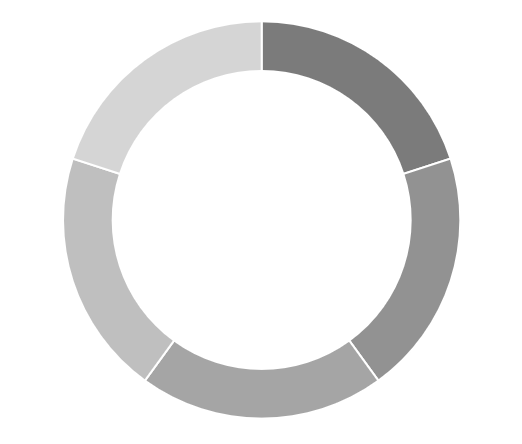 Figure 1 UWE ADHD Psychoeducational programme The programme objectives are to:Reflect on understanding and acceptance of their ADHD profile.Identify, value and use personal resources and strengths.   Develop effective skills and strategies for the study and work placement environment. Evaluate accommodations/reasonable adjustments and self-advocacy strategies for different settings.   Understand the impact of lifestyle choices on behaviour.   Experience peer support and acceptance. So how did we use peer coaching in practice? A speedy approach to peer coaching!One example from the programme of the peer coaching approach can be seen in week two, Get your writing started. We wanted to keep the session as practical and engaging as possible, being mindful of not overloading the session with theory and knowledge, so a formal coaching model was not explicitly used here. However, the sense of being a critical friend (Parker and Boutelle, 2009), one who talks less, listens more, and does not offer advice, was introduced using short, catchy instruction.Each coaching group was given these two rules:No, me too statementsNo, why don't you? questions Then given four questions:How do you normally get started on a writing task?What are your habits when you have a writing task to complete?How useful are those habits?How are you feeling whilst doing your writing task?Each student was offered the chance to be the coachee, another student acted as scribe to record their writing story (their responses to the four questions), this was then gifted to the coachee to reflect on further.What have I and the students learned through this approach? Although the students often wanted the ‘quick win, top tips’ approach to changing their situation, it was observed that spending time reflecting on their behaviours with a like-minded peer group gave fresh insights and understanding of how their thoughts, feelings, and actions were contributing to their experiences of getting started with their academic work.Discussing behaviours around getting started was also very helpful. Thank you :0)Really useful. Have managed to hand in two assignments as a result of attending sessions. Feedback from UWE studentsStrong emotions were shared around a writing task, which was often echoed by the rest of the group. This allowed the students to see they were not alone and reduced the shame and stigma attached to their sense of self as a learner (Mueller et al., 2012; Masuch et al., 2019).I felt it was an expectation to know how to write for all university students but coming straight from sixth form (and not knowing I have ADHD) I didn't know how and felt very isolated from my peers. Feedback from UWE studentsAs a facilitator it can feel daunting to lead on a peer coaching approach such as this, it can seem easier to offer advice or strategies, but it is a privilege to witness a student’s reflections on their academic journey, to see them ‘move forward instead of burying my face in the sand.’Who am I/what do I do? I am Kelly Goodfellow, Senior Neurodiversity Practitioner, in the Access and Learning Strategies team in the library, UWE (University of the West of England). Our team support students, who identify as neurodiverse, in addressing barriers to their learning and to reach their potential. We have recently been offering an ADHD psychoeducational peer coaching programme to students, including a session on how to get your writing started.Kelly Goodfellow, Senior Neurodiversity Practitioner, Access and Learning Strategies Team, UWE Bristol. Kelly.goodfellow@uwe.ac.ukReferencesAdult ADHD and higher education: improving the student experience (2022) THE Campus Learn, Share, Connect. Available at: https://www.timeshighereducation.com/campus/adult-adhd-and-higher-education-improving-student-experience (Accessed: 30 January 2024).Colvin, J.W. and Ashman, M. (2010) ‘Roles, Risks, and Benefits of Peer Mentoring Relationships in Higher Education’, Mentoring & Tutoring: Partnership in Learning, 18(2), pp. 121–134. Available at: https://doi.org/10.1080/13611261003678879.DuPaul, G.J. et al. (2021) ‘Academic Trajectories of College Students with and without ADHD: Predictors of Four-Year Outcomes’, Journal of Clinical Child & Adolescent Psychology, 50(6), pp. 828–843. Available at: https://doi.org/10.1080/15374416.2020.1867990.Field, S. et al. (2013) ‘Assessing the Impact of ADHD Coaching Services on University Students’ Learning Skills, Self-Regulation, and Well-Being.’, The Journal of Postsecondary Education and Disability [Preprint]. Available at: https://www.semanticscholar.org/paper/Assessing-the-Impact-of-ADHD-Coaching-Services-on-Field-Parker/a356219ed51ddd850a4216c4615a46718342b2e3 (Accessed: 11 December 2023).Fullen, T. et al. (2020) ‘Psychological Treatments in Adult ADHD: A Systematic Review’, Journal of Psychopathology and Behavioral Assessment, 42(3). Available at: https://doi.org/10.1007/s10862-020-09794-8.Hirvikoski, T. et al. (2017) ‘Psychoeducational groups for adults with ADHD and their significant others (PEGASUS): A pragmatic multicenter and randomized controlled trial’, European Psychiatry, 44, pp. 141–152. Available at: https://doi.org/10.1016/J.EURPSY.2017.04.005.Kooij, J.J.S. et al. (2019) ‘Updated European Consensus Statement on diagnosis and treatment of adult ADHD’, European Psychiatry: The Journal of the Association of European Psychiatrists, 56, pp. 14–34. Available at: https://doi.org/10.1016/j.eurpsy.2018.11.001.Masuch, T.V. et al. (2019) ‘Internalized stigma, anticipated discrimination and perceived public stigma in adults with ADHD’, ADHD Attention Deficit and Hyperactivity Disorders, 11(2), pp. 211–220. Available at: https://doi.org/10.1007/s12402-018-0274-9.Mueller, A.K. et al. (2012) ‘Stigma in attention deficit hyperactivity disorder’, ADHD Attention Deficit and Hyperactivity Disorders, 4(3), pp. 101–114. Available at: https://doi.org/10.1007/s12402-012-0085-3.Parker, D.R. and Boutelle, K. (2009) ‘Executive function coaching for college students with learning disabilities and ADHD: A new approach for fostering self-determination’, Learning Disabilities Research & Practice, 24(4), pp. 204–215. Available at: https://doi.org/10.1111/j.1540-5826.2009.00294.x.Parker, P. et al. (2015) ‘A Relational Communication Approach to Peer Coaching’, The Journal of Applied Behavioral Science, 51(2), pp. 231–252. Available at: https://doi.org/10.1177/0021886315573270.SASC (2021) SASC Guidance on the assessment and identification of the characteristics of an Attention Deficit Hyperactivity Disorder (ADHD). Available at: file:///C:/Users/kj-goodfellow/Downloads/adhd-assessment-identification-sasc-june-2021.pdf.Sedgwick-Müller, J.A. et al. (2022) ‘University students with attention deficit hyperactivity disorder (ADHD): a consensus statement from the UK Adult ADHD Network (UKAAN)’, BMC Psychiatry, 22(1), p. 292. Available at: https://doi.org/10.1186/S12888-022-03898-Z.Stone, R., Cooper, S. and Cant, R. (2013) ‘The Value of Peer Learning in Undergraduate Nursing Education: A Systematic Review’, ISRN nursing, 2013, p. 930901. Available at: https://doi.org/10.1155/2013/930901.Swartz, S.L., Prevatt, F. and Proctor, B.E. (2005) ‘A coaching intervention for college students with Attention Deficit/Hyperactivity Disorder’, Psychology in the Schools, 42(6), pp. 647–656. Available at: https://doi.org/10.1002/pits.20101.